
                                 Province of the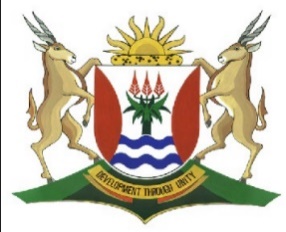 EASTERN CAPEEDUCATIONDIRECTORATE SENIOR CURRICULUM MANAGEMENT (SEN-FET)MARKING GUIDELINESFIFOQUESTION 1: QUESTION 3: Weighted averageQUESTION 1: QUALITY BUILDING SUPPLIERSQUESTION 2: QUESTION 3: SPECIFIC IDENTIFICATIONQUESTION 1: QUESTION 2: QUESTION 3: STOCK: CONSOLIDATIONCOST ACCOUNTINGACTIVITY 1: CAPE CHOCOLATESACTIVITY 4: GEVEN MANUFACTURERS   ACTIVITY 6: CHARLEY’S MANUFACTURERSBUDGETINGACTIVITY 8: 8.1	DEBTORS COLLECTION SCHEDULE:8.2	CASH BUDGET (EXTRACT)	Workings: Calculation of the cost of sales and credit purchases:ACTIVITY 10: DIY HARDWAREFINSUBJECTACCOUNTINGGRADE12DATETERM 2TOPICTERM 2 TOPICS AS PER REVISED ATP Term 2 Term 2 Term 2 Term 2TIME ALLOCATIONREFER TO REVISED ATPTIPS TO KEEP HEALTHY1.  WASH YOUR HANDS thoroughly with soap and water for at least 20 seconds.  Alternatively, use hand sanitizer with an alcohol content of at least 60%.2.  PRACTICE SOCIAL DISTANCING – keep a distance of 1m away from other people.3.  PRACTISE GOOD RESPIRATORY HYGIENE:  cough or sneeze into your elbow or tissue and dispose of the tissue immediately after use.4.  TRY NOT TO TOUCH YOUR FACE.  The virus can be transferred from your hands to your nose, mouth and eyes. It can then enter your body and make you sick. TIPS TO KEEP HEALTHY1.  WASH YOUR HANDS thoroughly with soap and water for at least 20 seconds.  Alternatively, use hand sanitizer with an alcohol content of at least 60%.2.  PRACTICE SOCIAL DISTANCING – keep a distance of 1m away from other people.3.  PRACTISE GOOD RESPIRATORY HYGIENE:  cough or sneeze into your elbow or tissue and dispose of the tissue immediately after use.4.  TRY NOT TO TOUCH YOUR FACE.  The virus can be transferred from your hands to your nose, mouth and eyes. It can then enter your body and make you sick. TIPS TO KEEP HEALTHY1.  WASH YOUR HANDS thoroughly with soap and water for at least 20 seconds.  Alternatively, use hand sanitizer with an alcohol content of at least 60%.2.  PRACTICE SOCIAL DISTANCING – keep a distance of 1m away from other people.3.  PRACTISE GOOD RESPIRATORY HYGIENE:  cough or sneeze into your elbow or tissue and dispose of the tissue immediately after use.4.  TRY NOT TO TOUCH YOUR FACE.  The virus can be transferred from your hands to your nose, mouth and eyes. It can then enter your body and make you sick. TIPS TO KEEP HEALTHY1.  WASH YOUR HANDS thoroughly with soap and water for at least 20 seconds.  Alternatively, use hand sanitizer with an alcohol content of at least 60%.2.  PRACTICE SOCIAL DISTANCING – keep a distance of 1m away from other people.3.  PRACTISE GOOD RESPIRATORY HYGIENE:  cough or sneeze into your elbow or tissue and dispose of the tissue immediately after use.4.  TRY NOT TO TOUCH YOUR FACE.  The virus can be transferred from your hands to your nose, mouth and eyes. It can then enter your body and make you sick. INSTRUCTIONSSee Required TIPS TO KEEP HEALTHY1.  WASH YOUR HANDS thoroughly with soap and water for at least 20 seconds.  Alternatively, use hand sanitizer with an alcohol content of at least 60%.2.  PRACTICE SOCIAL DISTANCING – keep a distance of 1m away from other people.3.  PRACTISE GOOD RESPIRATORY HYGIENE:  cough or sneeze into your elbow or tissue and dispose of the tissue immediately after use.4.  TRY NOT TO TOUCH YOUR FACE.  The virus can be transferred from your hands to your nose, mouth and eyes. It can then enter your body and make you sick. TIPS TO KEEP HEALTHY1.  WASH YOUR HANDS thoroughly with soap and water for at least 20 seconds.  Alternatively, use hand sanitizer with an alcohol content of at least 60%.2.  PRACTICE SOCIAL DISTANCING – keep a distance of 1m away from other people.3.  PRACTISE GOOD RESPIRATORY HYGIENE:  cough or sneeze into your elbow or tissue and dispose of the tissue immediately after use.4.  TRY NOT TO TOUCH YOUR FACE.  The virus can be transferred from your hands to your nose, mouth and eyes. It can then enter your body and make you sick. TIPS TO KEEP HEALTHY1.  WASH YOUR HANDS thoroughly with soap and water for at least 20 seconds.  Alternatively, use hand sanitizer with an alcohol content of at least 60%.2.  PRACTICE SOCIAL DISTANCING – keep a distance of 1m away from other people.3.  PRACTISE GOOD RESPIRATORY HYGIENE:  cough or sneeze into your elbow or tissue and dispose of the tissue immediately after use.4.  TRY NOT TO TOUCH YOUR FACE.  The virus can be transferred from your hands to your nose, mouth and eyes. It can then enter your body and make you sick. TIPS TO KEEP HEALTHY1.  WASH YOUR HANDS thoroughly with soap and water for at least 20 seconds.  Alternatively, use hand sanitizer with an alcohol content of at least 60%.2.  PRACTICE SOCIAL DISTANCING – keep a distance of 1m away from other people.3.  PRACTISE GOOD RESPIRATORY HYGIENE:  cough or sneeze into your elbow or tissue and dispose of the tissue immediately after use.4.  TRY NOT TO TOUCH YOUR FACE.  The virus can be transferred from your hands to your nose, mouth and eyes. It can then enter your body and make you sick. 1.11.1Analysis of transactions:                  (show the increase or decrease under A, O and L)Analysis of transactions:                  (show the increase or decrease under A, O and L)Analysis of transactions:                  (show the increase or decrease under A, O and L)Analysis of transactions:                  (show the increase or decrease under A, O and L)Analysis of transactions:                  (show the increase or decrease under A, O and L)Analysis of transactions:                  (show the increase or decrease under A, O and L)NONOACCOUNT DEBITEDACCOUNT CREDITEDASSETEQUITYLIABILITY(ii)(ii)Carriage on purchases Bank - 42 000 - 42 000 + 42 000*(iii)(iii)Creditors control  Creditors allowances + 25 500- 25 500 * if Bank is assumed to be a liability.* if Bank is assumed to be a liability.* if Bank is assumed to be a liability.* if Bank is assumed to be a liability.* if Bank is assumed to be a liability.* if Bank is assumed to be a liability.1.21.2Cost of salesCost of salesCost of salesCost of salesCost of salesCost of sales98 500 + 552 250 + 42 000 – 25 500 – 15 000 – 6 000 – 76 250 = 570 000                                 Net purchases:   552 250 – 25 500 – 15 000 – 6 000 = 505 750Accept alternative presentations such as the signs being reversed, ledger account or an adjustment of the purchases account.98 500 + 552 250 + 42 000 – 25 500 – 15 000 – 6 000 – 76 250 = 570 000                                 Net purchases:   552 250 – 25 500 – 15 000 – 6 000 = 505 750Accept alternative presentations such as the signs being reversed, ledger account or an adjustment of the purchases account.98 500 + 552 250 + 42 000 – 25 500 – 15 000 – 6 000 – 76 250 = 570 000                                 Net purchases:   552 250 – 25 500 – 15 000 – 6 000 = 505 750Accept alternative presentations such as the signs being reversed, ledger account or an adjustment of the purchases account.98 500 + 552 250 + 42 000 – 25 500 – 15 000 – 6 000 – 76 250 = 570 000                                 Net purchases:   552 250 – 25 500 – 15 000 – 6 000 = 505 750Accept alternative presentations such as the signs being reversed, ledger account or an adjustment of the purchases account.98 500 + 552 250 + 42 000 – 25 500 – 15 000 – 6 000 – 76 250 = 570 000                                 Net purchases:   552 250 – 25 500 – 15 000 – 6 000 = 505 750Accept alternative presentations such as the signs being reversed, ledger account or an adjustment of the purchases account.98 500 + 552 250 + 42 000 – 25 500 – 15 000 – 6 000 – 76 250 = 570 000                                 Net purchases:   552 250 – 25 500 – 15 000 – 6 000 = 505 750Accept alternative presentations such as the signs being reversed, ledger account or an adjustment of the purchases account.QUESTION 2:   PACKER'S SUITCASE SHOP  QUESTION 2:   PACKER'S SUITCASE SHOP  2.1Calculate the value of the closing stock on 30 June 2018 using the first-in-first-out method.2.2Charles suspects that suitcases have been stolen. Provide a calculation to support his concern.         (3 155 – 25)420 + 3 130 – 3 050 – 496 = 4 units                                         one part correct2.3Charles is concerned about the volume of stock on hand.Calculate for how long his closing stock is expected to last.                   1 500 030                            x 365 (or 12)  913 500  + 8 384 850  – 1 500 030                      8 460 850 – 76 000          9 298 350 two marks / 7 798 320 three marks  = 70,2 days  one part correct          OR  COS:  913 500 + 1 912 500 + 2 616 600 + 2 355 720  OR: 2,3 months				          one mark    one mark     one mark    one markOR: IF UNITS ARE USED:  496   x   12   = 1,95 months        OR     496 x  365 =  59,4 days 3 050 two marks			         3 050 two marksONE problem with keeping too much stock on hand:  ONE point   Part-mark for partial answerCan become obsolete and therefore useless to customers.Staff may see less movement in stock and decide to steal.Cost of storage / lack of storage space.ONE problem with keeping insufficient stock on hand:  ONE point   Part-mark for partial answer                                                                             Will not meet the needs of consumers – they may go elsewhere to buy.Loss of income from sales.3.1Calculate the value of the closing stock on 28 February 2015 using the FIFO method.          R411 750  + (55  x R4 875  )                                               						= R679 875     one part correct3.2Calculate the cost of sales.R385 000  + R1 765 500  – R14 625  – R679 875  = R1 456 000 ORR385 000 + R1 765 500 – R14 250 – R375 – R679 875 = R1 456 000                                             one mark         one markCalculate the average mark-up % achieved for the year.R847 800 ÷ R1 456 000 x 100 =	58,2%                          see above                      one part correct3.3Provide a calculation to prove whether the information given by the cleaner is true or not.70 + 360 – 3 – 276 	= 151On hand           	= 145                     MissinG    6     one part correct3.4Jane is concerned that the final stock of 145 television sets is not appropriate for her business. Provide a calculation or figures to support her opinion and explain.Calculation/Figures:     Any valid figures:    145 x 365 = 192 days          OR   145    x   12   =   6,3 months276      1                                       276          1OR679 875    x 365 = 170 days  1 456 000      1OR    Compare stock on hand (145 units) to total sales (276 units)Explanation: Not appropriate as stock will last at least 6 months 3.5Comment on whether or not Jane's strategy of adjusting the selling prices has benefitted the business. Provide figures to support your answer.Excellent answer with figures = 4 marks; Good = 3; Average = 2; Poor = 1; Incorrect = 0Expected response:        The strategy was successful in December (sales R1 125 000; lower selling price from R9 800  R7 500) but Jane then increased the selling price significantly in January (R9 800). She has not reduced the selling prices when cost prices decreased. Her competitors will probably decrease prices when possible to increase their market share. 3.6Provide TWO points to assist Jane in improving internal control in her business.Any TWO points   Possible responses:Regular stock counts to check that no stock goes missing.Division of duties to check that all sales are recorded properly and that stock purchased is properly secured.Reconsider pricing policy to reduce stock to acceptable levels.1.1Calculate the total value of the opening stock (A).600  x R85  = R51 000    1.2Calculate the value of the tiles received on 25 April 2019 (B).960  x R120  + R5 760  = R120 960        R115 200 	                                                      1.3Calculate the value of closing stock using the weighted average method.             (94 500 + 119 700 + 120 960)           51 000  + 335 160  – 9 500   x 1 150   = 118 350   (rounded off)                      3 660 1.4Calculate the gross profit.  401 600  – (376 660  – 118 350 ) = 143 290 1.5Da a calculation to prove that this business has good control over their stock. 600  + 3 160  – 100  – 2 510  = 1 150  which is the closing stock. Nothing missing 2.1Calculate the total amount paid for carriage on the purchases on 11 June 2019.                     (1 600 x 215) 2 marksR352 600 –   344 000  = 8 600    2.2Calculate the value of the closing stock on 30 June 2019 using the weighted-average method.                   847 550                                                                       77 900 + 770 850  – 1 200   x 580   = R133 400          410 + 3 280  – 5                  3 690         3 275 (2 marks)                        2.3Explain the effect that this will have on the gross profit.Gross profit will increase  (by R20 850) ONE valid reason for changing the stock valuation method:       FIFO is a more suitable or accurate or realistic method of valuing stock of blazers.Blazers are discrete units where cost is easily identified. FIFO is more suitable/accurate/realistic as stock is valued at the most current prices.ONE valid reason against changing the stock valuation method:           It is unethical / fraudulent / wrong / to manipulate financial records. Will lead to an increase in tax.Inconsistency / It is important that financial records are consistent for comparability.Over a period of time there is no difference in the total gross profit earned. (long run)2.4Harry is concerned about the control of his stock of blazers. He has sold 2 900 blazers during the year. Give a calculation to support his concern.410 + 3 280 – 5 – 2 900 – 580 = 205 missing 3.1Explain the difference between the perpetual stock system and the periodic stock system.Any valid difference with comparison   3.2Calculate the value of the stock on hand on 28 February 2015 using the weighted-average method.                             3 853 200346 800  + 3 686 400  – 180 000	x  650     =   741 000                        300 + 3 230 – 150                                         3 3802.1.3Calculate how long (in days) it will take to sell the closing stock of 650 jackets. Use the closing stock in your calculation.                  741 000                                 x  365     =   86,9 or 87 days           3 853 200  – 741 000      OR : IF UNITS ARE USED1 mark    2 marks     1 mark      1 method mark 650 / 2 730 x 365 = 86,9 or 87 days2.1.4Calculate the value of the closing stock using the FIFO method.R632 400  + (140  x R1 200)  = R800 400Give ONE reason in favour of changing to the FIFO method.   Gross profit will be higher because closing stock would be higherJackets are discrete products / Easy to count or identify jackets individuallyValue of jackets is continuously changing and valued at more recent/realistic  pricesGive ONE reason against changing to the FIFO method.  No need to change as profit will be the same in the long-termUnethical to manipulate the profit by changing the method of stock valuationTax would increase in first year as a result of increased profitThe change would affect comparisons across financial years3.5.1Calculate the number of shirts stolen.400  + 7 380  – 270  – 7 200  = 310   Give TWO points of advice.Any two valid points    Expected responses for 2 marks:Count stock regularly / randomly and check against stock recordsOrder smaller quantities, but more frequentlyImprove physical security e.g. controls at entrance / security camerasClaim on insurance policyExpected responses for 1 mark:  Stock counts / Security cameras / Insurance3.5.2ProductComment on stock holding period and give figuresComment	      Figures      Explanation on how it will affect the business                   3.5.2Jackets87 days on hand which is appropriate / 87 days is too high as they are halfway through winter.Will be able to meet demand for the winter season.3.5.2ShirtsToo few shirts are being kept on hand 14 days. They are likely to run out of stock and not meet the demand / lose customers.3.5.2JeansToo many jeans are on hand to support the sales, 319 days. Could end up not selling these items as fashion changes / Cash tied up in stock.3.5.3Josy is unsure whether she is charging the right prices for her products. Give her advice on EACH product. Quote figures.Josy is unsure whether she is charging the right prices for her products. Give her advice on EACH product. Quote figures.3.5.3ProductAdvice with figures   Any valid advice	        Figures  	         3.5.3JacketsAdvice: Maintain / increase the price              Figures: Sold 2 730 units / 80% of stock sold / 87 days holding period3.5.3ShirtsAdvice: Maintain / increase the price [Price of R310 not relevant to rate of turnover]  Figures: Sold 7 200 units / 93% of stock sold / only 14 days’ holding period3.5.3JeansAdvice:  Reduce the price Figures: Sold only 320 units / 53% of stock sold / 319 days holding period / 70% mark-up / R350 gross profit on R500 cost1.1(a)	Calculate the closing stock of Johx watches on  31 August 2019.1 x 6 500    (35 – 22)  x R7 200     6 500          +   93 600		= 100 100  (b)	Calculate the cost of sales of Johx watches for the year ended 	31 August 2019.(b)	Calculate the cost of sales of Johx watches for the year ended 	31 August 2019.             (108 000 + 86 400 + 57 600)78 000     +       252 000  – 100 100 = 229 900 OR 11 x 6 500	  71 50022 x 7 200	158 400TOTAL		229 900(c)	Calculate the Gross Profit and the % gross profit achieved. 313 500  – 229 900  = 83 600  83 600 /229 900  x 100 = 36,4% (c)	Calculate the average stock-holding period (in days) of Johx watches on 31 August 2019.½ (78 000 + 100 100)        x 365  = 141,4 days          229 900  2.1Calculate the value of the closing stock on 30 September 2017 using the specific identification method.Calculate the value of the closing stock on 30 September 2017 using the specific identification method.Calculate the value of the closing stock on 30 September 2017 using the specific identification method.       18 – 8                  15 – 11               18 – 10 (10  x 24 300)    + (4 x 27 400)       + (8 x 31 600)       243 000    +  109 600   +    252 800   =  605 400  OR           OS                  + P                       – COS             =   CS291 600 + 1 125 600  – 811 800  = 605 400                                 316 000 + 301 400 + 194 400       18 – 8                  15 – 11               18 – 10 (10  x 24 300)    + (4 x 27 400)       + (8 x 31 600)       243 000    +  109 600   +    252 800   =  605 400  OR           OS                  + P                       – COS             =   CS291 600 + 1 125 600  – 811 800  = 605 400                                 316 000 + 301 400 + 194 400       18 – 8                  15 – 11               18 – 10 (10  x 24 300)    + (4 x 27 400)       + (8 x 31 600)       243 000    +  109 600   +    252 800   =  605 400  OR           OS                  + P                       – COS             =   CS291 600 + 1 125 600  – 811 800  = 605 400                                 316 000 + 301 400 + 194 4002.2Mike requires your advice on the three different models of motorbikes in which he is trading. Explain TWO points of advice.Mike requires your advice on the three different models of motorbikes in which he is trading. Explain TWO points of advice.Mike requires your advice on the three different models of motorbikes in which he is trading. Explain TWO points of advice.Any TWO valid points of advice       Reduce the price of AO2 to increase sales / A lower mark-up% will help in reducing stock levels / Discontinue / decrease the AO2 product and look at stocking alternative later model products. / Stock more AO3 products as they seem to be more popular and in an affordable range / Stock more of the AO4 model because gross profit per unit is the biggest on this. Any TWO valid points of advice       Reduce the price of AO2 to increase sales / A lower mark-up% will help in reducing stock levels / Discontinue / decrease the AO2 product and look at stocking alternative later model products. / Stock more AO3 products as they seem to be more popular and in an affordable range / Stock more of the AO4 model because gross profit per unit is the biggest on this. Any TWO valid points of advice       Reduce the price of AO2 to increase sales / A lower mark-up% will help in reducing stock levels / Discontinue / decrease the AO2 product and look at stocking alternative later model products. / Stock more AO3 products as they seem to be more popular and in an affordable range / Stock more of the AO4 model because gross profit per unit is the biggest on this. 2.32.3Calculate the value of the closing stock on 30 September 2019 using weighted-averageCalculate the value of the closing stock on 30 September 2019 using weighted-average15 000  + 39 300   – 2 625     x 12     =  6 201                30  + 75  – 5 OR  516,75 x 12 = 6 201 or 6 204 (weighted-average rounded off)             seven marks15 000  + 39 300   – 2 625     x 12     =  6 201                30  + 75  – 5 OR  516,75 x 12 = 6 201 or 6 204 (weighted-average rounded off)             seven marks2.42.4Is the weighted-average method appropriate to value the helmets? Explain ONE point.Yes/No    Explanation   Explanation for yes:These are low cost compared to the other products Mike sells.The items are of similar value.Explanation for no:Helmets are only demanded by a select few bike enthusiasts.The business does not buy very large quantities.The prices are always increasing so the later model will be more expensive. Is the weighted-average method appropriate to value the helmets? Explain ONE point.Yes/No    Explanation   Explanation for yes:These are low cost compared to the other products Mike sells.The items are of similar value.Explanation for no:Helmets are only demanded by a select few bike enthusiasts.The business does not buy very large quantities.The prices are always increasing so the later model will be more expensive. 2.52.5Mike suspects that helmets are being stolen from the shop despite using security cameras. Provide a calculation to verify his suspicion.      (30 + 75 – 5)       100         – 12  – 85  =   3 helmets missing  Mike suspects that helmets are being stolen from the shop despite using security cameras. Provide a calculation to verify his suspicion.      (30 + 75 – 5)       100         – 12  – 85  =   3 helmets missing  What can Mike do to improve the internal control of stock?  State THREE points.Three valid points           Do regular physical stock countsPlace tracking devices on the products / security price tagsProvide secure display cabinets for the stockImprove security at the gates / inspect items and check to sales slipDivision of duties (if staff is suspected)Buy in smaller quantities / more regularlyWhat can Mike do to improve the internal control of stock?  State THREE points.Three valid points           Do regular physical stock countsPlace tracking devices on the products / security price tagsProvide secure display cabinets for the stockImprove security at the gates / inspect items and check to sales slipDivision of duties (if staff is suspected)Buy in smaller quantities / more regularly3.13.1Calculate the value of the closing stock of bicycles on 31 May 2018.Calculate the cost of sales for the year ended 31 May 2018.OR      (8 500 x 66) + (9 400 x 220) + (7 400 x 98) = 3 354 200             561 000        2 068 000            725 200Calculate the gross profit for the year ended 31 May 2018.                5 185 420 – 3 354 200   =   1 831 220OR        (66 x 8 500 x 60%) + (220 x 9 400 x 60%) + (98 x 7 400 x 35%)                         336 600   +   1 240 800   +   253 820     = 1 831 220                                                             3.2Calculate the selling price of a Ryder bicycle.Calculate the selling price of a Ryder bicycle.3.2	R979 020 = R9 990      	     98          One mark        One mark      One method markOR   R7 400 x 135/100 = R9 990     OR   R7 400 + R2 590 = R9 990	R979 020 = R9 990      	     98          One mark        One mark      One method markOR   R7 400 x 135/100 = R9 990     OR   R7 400 + R2 590 = R9 990Calculate the average number of Ryder bicycles sold per month.Calculate the average number of Ryder bicycles sold per month.98 ÷ 9 = 10,9 per month98 ÷ 9 = 10,9 per monthIndicate how long it will take Fred to sell the closing stock of the Ryder bicycles. Show calculations.Indicate how long it will take Fred to sell the closing stock of the Ryder bicycles. Show calculations.For three marks:  57 units   ÷ 10,9 per month  = 5,2 months  OR	57 units  X   9    = 5,2 months or approx. 157 days	98 units       1OR 	421 800  X 270  = 5,2 months or approx. 157 days             725 200        1For three marks:  57 units   ÷ 10,9 per month  = 5,2 months  OR	57 units  X   9    = 5,2 months or approx. 157 days	98 units       1OR 	421 800  X 270  = 5,2 months or approx. 157 days             725 200        1Give ONE possible reason for the slow sales of Ryder bicycles. ONE valid reason:      The customers do not like the new model / price is higher than the other models / High returns indicate the quality is not good / This is a new model / not familiar with this model / poor marketing strategy.Give advice (ONE point) to Fred in this regard. ONE valid point of advice  Look for another model to replace the Ryder model / Discontinue as mark-up % is low / Advertise/promote the positive characteristics of the new model.QUESTION 3QUESTION 3QUESTION 3QUESTION 3QUESTION 3Nov 2019Nov 2019CABINETSCABINETSCABINETSCABINETSCABINETSCABINETS3.1Calculate the value of closing stock using FIFO.Calculate the value of closing stock using FIFO.Calculate the value of closing stock using FIFO.Calculate the value of closing stock using FIFO.Calculate the value of closing stock using FIFO.WorkingsWorkingsAnswerAnswerAnswerOne marks    one mark      two m.marks   one mark     230 x 1 100                        50         x    990      253 000    +    49 500                                If 280 – units in first partOp. Stock         Purchases      Returns      Cost of salesOR  296 000 + 2 199 000 – 22 000 – 2 170 500   one mark         one mark       two marks     one mark One marks    one mark      two m.marks   one mark     230 x 1 100                        50         x    990      253 000    +    49 500                                If 280 – units in first partOp. Stock         Purchases      Returns      Cost of salesOR  296 000 + 2 199 000 – 22 000 – 2 170 500   one mark         one mark       two marks     one mark one part correct302 500 one part correct302 500 one part correct302 500 3.2.1Calculate the % mark-up achieved in 2019.Calculate the % mark-up achieved in 2019.Calculate the % mark-up achieved in 2019.Calculate the % mark-up achieved in 2019.Calculate the % mark-up achieved in 2019.WorkingsWorkingsWorkingsAnswerAnswer 3 480 000 – 2 170 500 1 309 500    x 100  2 170 500  3 480 000 – 2 170 500 1 309 500    x 100  2 170 500  3 480 000 – 2 170 500 1 309 500    x 100  2 170 500 one part correct60,3% Accept 60%one part correct60,3% Accept 60%3.2.2Provide TWO points (with figures) to prove that this decision achieved its aims.Provide TWO points (with figures) to prove that this decision achieved its aims.Provide TWO points (with figures) to prove that this decision achieved its aims.Provide TWO points (with figures) to prove that this decision achieved its aims.Provide TWO points (with figures) to prove that this decision achieved its aims.TWO different & valid points     FiguresSales increased from R3 375 000 to R3 480 000 / by 105 000 / by 3,1%Sales increased from R3 375 000 to R3 480 000 / by 105 000 / by 3,1%Sales increased from R3 375 000 to R3 480 000 / by 105 000 / by 3,1%Sales increased from R3 375 000 to R3 480 000 / by 105 000 / by 3,1%TWO different & valid points     FiguresNumber of customers increased from 26 to 37 / by 11 / by 42%Number of customers increased from 26 to 37 / by 11 / by 42%Number of customers increased from 26 to 37 / by 11 / by 42%Number of customers increased from 26 to 37 / by 11 / by 42%3.2.3The CEO feels that this decision also negatively affected the company. Provide TWO points (with figures) to support his opinion.			Do not accept Mark-up % hereThe CEO feels that this decision also negatively affected the company. Provide TWO points (with figures) to support his opinion.			Do not accept Mark-up % hereThe CEO feels that this decision also negatively affected the company. Provide TWO points (with figures) to support his opinion.			Do not accept Mark-up % hereThe CEO feels that this decision also negatively affected the company. Provide TWO points (with figures) to support his opinion.			Do not accept Mark-up % hereThe CEO feels that this decision also negatively affected the company. Provide TWO points (with figures) to support his opinion.			Do not accept Mark-up % hereTWO different & valid points (with figures) Gross profit decreased from R1 425 000 to R1 309 500 / by R115 500 / by 8,1% / cost of sales increased by 220 500Gross profit decreased from R1 425 000 to R1 309 500 / by R115 500 / by 8,1% / cost of sales increased by 220 500Gross profit decreased from R1 425 000 to R1 309 500 / by R115 500 / by 8,1% / cost of sales increased by 220 500Gross profit decreased from R1 425 000 to R1 309 500 / by R115 500 / by 8,1% / cost of sales increased by 220 500TWO different & valid points (with figures) Average units per customer dropped from 96 (2 500/26) to 63 (2 320/37) / by 33 / by 34%Average units per customer dropped from 96 (2 500/26) to 63 (2 320/37) / by 33 / by 34%Average units per customer dropped from 96 (2 500/26) to 63 (2 320/37) / by 33 / by 34%Average units per customer dropped from 96 (2 500/26) to 63 (2 320/37) / by 33 / by 34%TWO different & valid points (with figures) Units sold dropped by from 2 500 to 2 320 / by 180 / by 7,1%Units sold dropped by from 2 500 to 2 320 / by 180 / by 7,1%Units sold dropped by from 2 500 to 2 320 / by 180 / by 7,1%Units sold dropped by from 2 500 to 2 320 / by 180 / by 7,1%Give the directors advice to solve this problem. Explain TWO points.Give the directors advice to solve this problem. Explain TWO points.Give the directors advice to solve this problem. Explain TWO points.Give the directors advice to solve this problem. Explain TWO points.Give the directors advice to solve this problem. Explain TWO points.Give the directors advice to solve this problem. Explain TWO points.TWO different & valid points   TWO different & valid points   TWO different & valid points   Restrict (be selective with) trade discounts to good customers onlyRestrict (be selective with) trade discounts to good customers onlyRestrict (be selective with) trade discounts to good customers onlyTWO different & valid points   TWO different & valid points   TWO different & valid points   Find a cheaper supplier (to compensate for keeping selling prices low)Find a cheaper supplier (to compensate for keeping selling prices low)Find a cheaper supplier (to compensate for keeping selling prices low)TWO different & valid points   TWO different & valid points   TWO different & valid points   Increase marketing / advertising in areas outside the current areas targetedIncrease marketing / advertising in areas outside the current areas targetedIncrease marketing / advertising in areas outside the current areas targetedTWO different & valid points   TWO different & valid points   TWO different & valid points   Provide other incentives such as after-sales services, maintenance or free deliveriesProvide other incentives such as after-sales services, maintenance or free deliveriesProvide other incentives such as after-sales services, maintenance or free deliveriesLAMPSLAMPSLAMPSLAMPSLAMPSLAMPSLAMPS3.3Calculate the stockholding period for lamps (use closing stock).Calculate the stockholding period for lamps (use closing stock).Calculate the stockholding period for lamps (use closing stock).Calculate the stockholding period for lamps (use closing stock).Calculate the stockholding period for lamps (use closing stock).Calculate the stockholding period for lamps (use closing stock).WorkingsWorkingsWorkingsWorkingsWorkingsAnswer  59 625  x 365  930 375 1  59 625  x 365  930 375 1  59 625  x 365  930 375 1  59 625  x 365  930 375 1OR  265   one mark    x 365    3 675 one mark         1one part correct one method mark23,4 days  OR 0,8 monthsOR 26,3 days OR 0,9 months3.4Calculate the number of missing lamps.Calculate the number of missing lamps.Calculate the number of missing lamps.Calculate the number of missing lamps.Calculate the number of missing lamps.Calculate the number of missing lamps.WorkingsWorkingsWorkingsWorkingsWorkingsAnswerOp.stock     Purchases    Clos.stock         Sales600   +  3 800   –  265   –  3 675                                         Be aware of alternative presentations e.g. signs may be reversed      Op.stock     Purchases    Clos.stock         Sales600   +  3 800   –  265   –  3 675                                         Be aware of alternative presentations e.g. signs may be reversed      Op.stock     Purchases    Clos.stock         Sales600   +  3 800   –  265   –  3 675                                         Be aware of alternative presentations e.g. signs may be reversed      Op.stock     Purchases    Clos.stock         Sales600   +  3 800   –  265   –  3 675                                         Be aware of alternative presentations e.g. signs may be reversed      Op.stock     Purchases    Clos.stock         Sales600   +  3 800   –  265   –  3 675                                         Be aware of alternative presentations e.g. signs may be reversed      one part correct460 Give TWO suggestions to solve this problem. Give TWO suggestions to solve this problem. Give TWO suggestions to solve this problem. Give TWO suggestions to solve this problem. Give TWO suggestions to solve this problem. Give TWO suggestions to solve this problem. TWO valid & different suggestions part-marks for partial or incomplete answersTWO valid & different suggestions part-marks for partial or incomplete answersTWO valid & different suggestions part-marks for partial or incomplete answersDivide duties / delegate to different employeesDivide duties / delegate to different employeesDivide duties / delegate to different employeesTWO valid & different suggestions part-marks for partial or incomplete answersTWO valid & different suggestions part-marks for partial or incomplete answersTWO valid & different suggestions part-marks for partial or incomplete answersThreaten strong disciplinary action (in future)Threaten strong disciplinary action (in future)Threaten strong disciplinary action (in future)TWO valid & different suggestions part-marks for partial or incomplete answersTWO valid & different suggestions part-marks for partial or incomplete answersTWO valid & different suggestions part-marks for partial or incomplete answersIncrease supervision at regular intervals (documents/journals)Increase supervision at regular intervals (documents/journals)Increase supervision at regular intervals (documents/journals)TWO valid & different suggestions part-marks for partial or incomplete answersTWO valid & different suggestions part-marks for partial or incomplete answersTWO valid & different suggestions part-marks for partial or incomplete answersDo random physical inspection of stockDo random physical inspection of stockDo random physical inspection of stockTWO valid & different suggestions part-marks for partial or incomplete answersTWO valid & different suggestions part-marks for partial or incomplete answersTWO valid & different suggestions part-marks for partial or incomplete answersChange to the perpetual inventory system to record stockChange to the perpetual inventory system to record stockChange to the perpetual inventory system to record stockTWO valid & different suggestions part-marks for partial or incomplete answersTWO valid & different suggestions part-marks for partial or incomplete answersTWO valid & different suggestions part-marks for partial or incomplete answersCCTV as an internal control measureCCTV as an internal control measureCCTV as an internal control measureTELEVISION SETSTELEVISION SETSTELEVISION SETSTELEVISION SETSTELEVISION SETS3.5Calculate the value of the closing stock of TV sets on 
30 September 2019 using the specific identification method.Calculate the value of the closing stock of TV sets on 
30 September 2019 using the specific identification method.Calculate the value of the closing stock of TV sets on 
30 September 2019 using the specific identification method.Calculate the value of the closing stock of TV sets on 
30 September 2019 using the specific identification method.WorkingsWorkingsWorkingsAnswerLYN:	       7 800 000    – 2 580 000       = 5 220 000(4 800 000 + 3 000 000)       (430 x 6 000)                       three marks  [(800 + 500) x 6 000]OR       870 two marks                     x    R6 000 one mark                (1 300  – 430        7 800 000    – 2 580 000       = 5 220 000(4 800 000 + 3 000 000)       (430 x 6 000)                       three marks  [(800 + 500) x 6 000]OR       870 two marks                     x    R6 000 one mark                (1 300  – 430 one part correctR11 772 000 KYA:     10 440 000   – 3 888 000 = 6 552 000(6 840 000 + 3 600 000)      (540 x 7 200)                     three marks       (1 450 x R7 200)OR   910 two marks                         x       R7 200 one mark     (1 450  – 540)     10 440 000   – 3 888 000 = 6 552 000(6 840 000 + 3 600 000)      (540 x 7 200)                     three marks       (1 450 x R7 200)OR   910 two marks                         x       R7 200 one mark     (1 450  – 540)one part correctR11 772 000 OR: LYN + KYA        430 one mark x R6 000 one mark   540 one mark  x R7 200 one mark18 240 000       – 2 580 000                 – 3 888 000   two marks          two marks       two marks        430 one mark x R6 000 one mark   540 one mark  x R7 200 one mark18 240 000       – 2 580 000                 – 3 888 000   two marks          two marks       two marksone part correctR11 772 000 3.6Explain THREE different concerns George would have about this problem.Explain THREE different concerns George would have about this problem.Explain THREE different concerns George would have about this problem.Explain THREE different concerns George would have about this problem.THREE different & valid concerns              part-marks for partial or incomplete answers THREE different & valid concerns              part-marks for partial or incomplete answers Directors engaging in fraud and corruption / bribes / conflict of interestsDirectors engaging in fraud and corruption / bribes / conflict of interestsTHREE different & valid concerns              part-marks for partial or incomplete answers THREE different & valid concerns              part-marks for partial or incomplete answers Unethical behaviour of CFO places the company placing at riskUnethical behaviour of CFO places the company placing at riskTHREE different & valid concerns              part-marks for partial or incomplete answers THREE different & valid concerns              part-marks for partial or incomplete answers Image of the company negatively affected / will affect the share price and further investments from potential investorsImage of the company negatively affected / will affect the share price and further investments from potential investorsTHREE different & valid concerns              part-marks for partial or incomplete answers THREE different & valid concerns              part-marks for partial or incomplete answers High stock value (over R10m) is tied up in stock / Obsolete / Affects liquidityHigh stock value (over R10m) is tied up in stock / Obsolete / Affects liquidityTHREE different & valid concerns              part-marks for partial or incomplete answers THREE different & valid concerns              part-marks for partial or incomplete answers Shareholders may want to sell their sharesShareholders may want to sell their sharesTHREE different & valid concerns              part-marks for partial or incomplete answers THREE different & valid concerns              part-marks for partial or incomplete answers It will affect the audit report  It will affect the audit report  THREE different & valid concerns              part-marks for partial or incomplete answers THREE different & valid concerns              part-marks for partial or incomplete answers Business will lose goodwill as it is unethical.Business will lose goodwill as it is unethical.QUESTION 2                                                                                                                    June 2019QUESTION 2                                                                                                                    June 2019QUESTION 2                                                                                                                    June 2019QUESTION 2                                                                                                                    June 2019QUESTION 2                                                                                                                    June 2019QUESTION 2                                                                                                                    June 20192.12.2PHOTO-FIX TRADERSPHOTO-FIX TRADERSPHOTO-FIX TRADERSPHOTO-FIX TRADERSPHOTO-FIX TRADERS2.2.1Calculate:Calculate:Calculate:Calculate:Calculate:Value of closing stock of camerasValue of closing stock of camerasValue of closing stock of camerasValue of closing stock of camerasValue of closing stock of cameras               435 500                                       145 000(6 x 5 500)      (70 x 5 750)      (10 x R4 000)     (25 x 4 200)33 000  + 402 500 + 40 000  + 105 000= 580 500  one part correct               435 500                                       145 000(6 x 5 500)      (70 x 5 750)      (10 x R4 000)     (25 x 4 200)33 000  + 402 500 + 40 000  + 105 000= 580 500  one part correct               435 500                                       145 000(6 x 5 500)      (70 x 5 750)      (10 x R4 000)     (25 x 4 200)33 000  + 402 500 + 40 000  + 105 000= 580 500  one part correctOR: Using COS to calculate stock   one mark            one mark               one mark110 000 + 1 104 000 + 1 380 000 – 2 013 500                             (77 000 + 977 500 + 560 000 + 399 000)                             two marks   one mark    one mark    one mark                                  = 580 500  method markOR: Using COS to calculate stock   one mark            one mark               one mark110 000 + 1 104 000 + 1 380 000 – 2 013 500                             (77 000 + 977 500 + 560 000 + 399 000)                             two marks   one mark    one mark    one mark                                  = 580 500  method mark2.2.2Value of closing stock of photo framesValue of closing stock of photo framesValue of closing stock of photo framesValue of closing stock of photo framesValue of closing stock of photo frames         115 200 two marks                  110 700 three marks7 200  + 108 000 – 4 500   x 80    = 11 808  one part correct if multiplied by 80         60  + 720  – 30                           750 three marks               R147,60  six marks         115 200 two marks                  110 700 three marks7 200  + 108 000 – 4 500   x 80    = 11 808  one part correct if multiplied by 80         60  + 720  – 30                           750 three marks               R147,60  six marks         115 200 two marks                  110 700 three marks7 200  + 108 000 – 4 500   x 80    = 11 808  one part correct if multiplied by 80         60  + 720  – 30                           750 three marks               R147,60  six marks         115 200 two marks                  110 700 three marks7 200  + 108 000 – 4 500   x 80    = 11 808  one part correct if multiplied by 80         60  + 720  – 30                           750 three marks               R147,60  six marks         115 200 two marks                  110 700 three marks7 200  + 108 000 – 4 500   x 80    = 11 808  one part correct if multiplied by 80         60  + 720  – 30                           750 three marks               R147,60  six marks2.2.3The owner suspects that photo frames are being stolen. Provide a calculation to confirm his suspicions.The owner suspects that photo frames are being stolen. Provide a calculation to confirm his suspicions.The owner suspects that photo frames are being stolen. Provide a calculation to confirm his suspicions.The owner suspects that photo frames are being stolen. Provide a calculation to confirm his suspicions.The owner suspects that photo frames are being stolen. Provide a calculation to confirm his suspicions.                     93 three marks                                                   one part correct          750 	– 657	– 80                        = 13    (60 + 720 – 30)                          one mark if incorrect but 60, 720 or -30 is shown                     93 three marks                                                   one part correct          750 	– 657	– 80                        = 13    (60 + 720 – 30)                          one mark if incorrect but 60, 720 or -30 is shown                     93 three marks                                                   one part correct          750 	– 657	– 80                        = 13    (60 + 720 – 30)                          one mark if incorrect but 60, 720 or -30 is shown                     93 three marks                                                   one part correct          750 	– 657	– 80                        = 13    (60 + 720 – 30)                          one mark if incorrect but 60, 720 or -30 is shown                     93 three marks                                                   one part correct          750 	– 657	– 80                        = 13    (60 + 720 – 30)                          one mark if incorrect but 60, 720 or -30 is shown2.2.4Tom is thinking of employing an assistant at a wage of R3 500 per month to control the stock of photo frames. Explain why this is NOT a good idea. Provide TWO points with figures/calculations.Tom is thinking of employing an assistant at a wage of R3 500 per month to control the stock of photo frames. Explain why this is NOT a good idea. Provide TWO points with figures/calculations.Tom is thinking of employing an assistant at a wage of R3 500 per month to control the stock of photo frames. Explain why this is NOT a good idea. Provide TWO points with figures/calculations.Tom is thinking of employing an assistant at a wage of R3 500 per month to control the stock of photo frames. Explain why this is NOT a good idea. Provide TWO points with figures/calculations.Tom is thinking of employing an assistant at a wage of R3 500 per month to control the stock of photo frames. Explain why this is NOT a good idea. Provide TWO points with figures/calculations.Note: Explanation could differ depending on figures calculated above in 2.2.2 and 2.2.3Note: Explanation could differ depending on figures calculated above in 2.2.2 and 2.2.3Note: Explanation could differ depending on figures calculated above in 2.2.2 and 2.2.3Note: Explanation could differ depending on figures calculated above in 2.2.2 and 2.2.3Note: Explanation could differ depending on figures calculated above in 2.2.2 and 2.2.31.1FACTORY OVERHEAD COST 1.2PRODUCTION COST STATEMENT FOR THE YEAR ENDED 30 JUNE 2012ACTIVITY 2: ABE ACCESSORIESACTIVITY 2: ABE ACCESSORIESACTIVITY 2: ABE ACCESSORIES2.1Factory Overhead Cost Note                  Factory Overhead Cost Note                  2.2Production Cost Statement for the year ended 29 February 2016Production Cost Statement for the year ended 29 February 2016ACTIVITY 3: INFINITY HATSACTIVITY 3: INFINITY HATSACTIVITY 3: INFINITY HATSACTIVITY 3: INFINITY HATSACTIVITY 3: INFINITY HATS3.1Factory Overhead Cost NoteFactory Overhead Cost NoteIndirect factory materials (5 950 + 36 000 – 8 750)Indirect factory materials (5 950 + 36 000 – 8 750)33 200 Salaries and wages (2 900 000 x 10%)Salaries and wages (2 900 000 x 10%)290 000 Rent expense (291 000 x 240/300)Rent expense (291 000 x 240/300)232 800 Insurance (49 200  x 12/15  x 4/10 )                         (49 200 – 9 840) or 39 360  two marksInsurance (49 200  x 12/15  x 4/10 )                         (49 200 – 9 840) or 39 360  two marks15 744 *Telephone (28 800 x 20/40) / 57 600 X 20/80Telephone (28 800 x 20/40) / 57 600 X 20/8014 400 Sundry factory expensesSundry factory expenses189 856  If some figures above are in brackets, penalise on this method mark onlyIf all figures in brackets award the marksIf some figures above are in brackets, penalise on this method mark onlyIf all figures in brackets award the marks776 000 **One part correct*One part correct3.2Production Cost Statement for the year ended 28 February 2017Production Cost Statement for the year ended 28 February 2017Production Cost Statement for the year ended 28 February 2017Production Cost Statement for the year ended 28 February 2017Direct materials cost check operation; must be PC – DLC; must be positiveDirect materials cost check operation; must be PC – DLC; must be positive2 743 000Direct labour cost                               (2 900 000 x 45%)Direct labour cost                               (2 900 000 x 45%)1 305 000Prime cost                        check operation; must be 4 824 000 - FOCPrime cost                        check operation; must be 4 824 000 - FOC4 048 000Factory overhead cost                                          see 3.2.1Factory overhead cost                                          see 3.2.1776 000Total manufacturing costTotal manufacturing cost4 824 000Work-in-process at beginning    check operation from figure belowWork-in-process at beginning    check operation from figure below70 000                                                        check operation; must be COPOFG + WIPS at end                                                       check operation; must be COPOFG + WIPS at end4 894 000 Work-in-process at end                                    Ignore bracketsWork-in-process at end                                    Ignore brackets(94 000) Cost of production of finished goods     (40 000 x 120)Cost of production of finished goods     (40 000 x 120)4 800 000 Incorrect placement: award marks but -1 for each item misplaced (-2 max)Incorrect placement: award marks but -1 for each item misplaced (-2 max)Incorrect placement: award marks but -1 for each item misplaced (-2 max)Incorrect placement: award marks but -1 for each item misplaced (-2 max)4.1PRODUCTION COST STATEMENT FOR THE YEAR ENDED 28 FEBRUARY 20174.2ABRIDGED INCOME STATEMENT FOR YEAR ENDED 28 FEBRUARY 2017ACTIVITY 5: HEALTHY LIFESTYLE COOKWAREACTIVITY 5: HEALTHY LIFESTYLE COOKWARE5.1Calculate the variable cost per unit for 2015.2 160 000 / 27 000  =R 80  one part correctCalculate the break-even point for 2015.   			           See above2 850 000  / R175 – R80   = 30 000 units  one part correct                                    R95   2 marks  5.2Explain why the owner should be concerned about the break-even point and level of production. Provide TWO points. Provide figures.There must be an explanation in each caseExplain why the owner should be concerned about the break-even point and level of production. Provide TWO points. Provide figures.There must be an explanation in each case5.3Identify ONE other problem relating to this business. Provide figure(s).  Figures  Problem Accept valid alternativesIncrease in VC/u from R65 to R80 / increase in FC of R190 000 / decrease in turnover by R235 000.A small percentage increase in selling price (9,4%) is not adequate to cover costs. Selling price of R175 is higher than the R170 of the competitor. Difficult to compete in the market for pots.  Loss made in 2015: 4 725 000 – (2 850 000 + 2 160 000) = (285 000); compared to profit in previous year of R220 000.6.1.1Calculate the total selling and distribution costs.R15 x 5 500 = R82 500 6.1.2Calculate the administration cost per unit.R66 000 / 5 500 = R12  6.1.3Calculate the total cost of production for 2012.522 500  + 275 000  + 165 000  = R962 500 OR        2 marks               1 mark(95 + 50 + 30) x 5 500    = R962 5006.2.1Calculate the break-even point for 2012.   231 000 	 250  - 160 = 2 567 units or 2 566,7  6.2.2Will Charley be satisfied with the number of units produced? Explain quoting figures to support your answer.Yes / No            Valid explanation Answer for yes:He is producing 2 933 units more than the break-even point.Answer for no:He is producing and selling less (5 500 units) than he did last year (6 300 units)6.3.1Direct materials cost: Explain why Charley should not be too concerned about the direct materials cost. Provide figures to support your answer.Explanation     Figure(s)     The increase is only R1 per unit which is less than 1% (less than the inflation rate of 6%)6.3.2Direct labour cost and factory overhead cost:  Provide figures to explain why direct labour and factory overhead cost should be of major concern to him. In each case, name a possible problem which led to an increase in each of these costs. Provide practical advice to solve each of the problems you have suggested.ACVTIVITY 7: KHUMALO’S CATERINGACVTIVITY 7: KHUMALO’S CATERINGACVTIVITY 7: KHUMALO’S CATERING7.1Identify ONE unit cost for doughnuts and TWO unit costs for pies that were major problems in 2014, considering that the inflation rate was 5%.Identify ONE unit cost for doughnuts and TWO unit costs for pies that were major problems in 2014, considering that the inflation rate was 5%.7.2Calculate the number of extra doughnuts he must produce and sell to make an additional profit of R15 000. Assume that the unit costs and selling price for 2014 remain unchanged.Calculate the number of extra doughnuts he must produce and sell to make an additional profit of R15 000. Assume that the unit costs and selling price for 2014 remain unchanged.Calculate the number of extra doughnuts he must produce and sell to make an additional profit of R15 000. Assume that the unit costs and selling price for 2014 remain unchanged.If candidates use alternative methods, search for key figures to earn marks15 000 / 3,00  = 5 000 extra units                  one part correctIf candidates use alternative methods, search for key figures to earn marks15 000 / 3,00  = 5 000 extra units                  one part correctOR       FC               Exis NP          Extra NP64 900 + 100 100 + 15 000      (R8 – R5)  R3,00 Contrib		    (2 marks)=  60 000 to be made (1 mark) – 55 000 currently made =    5 000 units extra (1 method mark)7.3Name the product which has been negatively affected by the new competitor.Pies Comment on how this would have affected the net profit on this product.  Sales & production decreased (44 000  35 000 units) / Ben has had to limit his price (to R12,50) / Reduction in price led to decrease in contribution (R6,15  R4,20)      Production is less than BEP      This means that a loss will be made on the pies. Name the product which has been negatively affected by the new competitor.Pies Comment on how this would have affected the net profit on this product.  Sales & production decreased (44 000  35 000 units) / Ben has had to limit his price (to R12,50) / Reduction in price led to decrease in contribution (R6,15  R4,20)      Production is less than BEP      This means that a loss will be made on the pies. Name the product which has been negatively affected by the new competitor.Pies Comment on how this would have affected the net profit on this product.  Sales & production decreased (44 000  35 000 units) / Ben has had to limit his price (to R12,50) / Reduction in price led to decrease in contribution (R6,15  R4,20)      Production is less than BEP      This means that a loss will be made on the pies. MONTHCREDIT SALESCREDIT SALESMAYMAYJUNEJUNEJULYJULYMarch49 0008 820April58 80029 40010 584May51 80014 76325 9009 324June63 00017 95531 500July56 00015 960CASH FROM DEBTORSCASH FROM DEBTORSCASH FROM DEBTORS52 98354 43956 784CASH RECEIPTSMAYMAYJUNEJUNEJULYJULYCash sales12 95015 75014 000Cash from debtors52 98354 43956 784CASH PAYMENTSCash purchases of stock14 80018 00016 000Payments to creditors21 00025 20022 200MARCHAPRILMAYJUNEJULYSalesR61 250R73 500R64 750R78 750R70 000Cost of Salesx 100/17535 00042 00037 00045 00040 000Credit PurchasesCOS x 60%21 00025 20022 20027 00024 000ACTIVITY 9: BRAKPAN STATIONERSACTIVITY 9: BRAKPAN STATIONERSACTIVITY 9: BRAKPAN STATIONERSACTIVITY 9: BRAKPAN STATIONERS9.1Explain the importance of comparing budgeted figures with actual figures achieved for the same period.Explain the importance of comparing budgeted figures with actual figures achieved for the same period.Explain the importance of comparing budgeted figures with actual figures achieved for the same period.Explain the importance of comparing budgeted figures with actual figures achieved for the same period.One valid explanation Deviations can be determined and remedial measures will be put in place Establish whether the budgeting was realisticTo identify trends of mismanagement of cashOne valid explanation Deviations can be determined and remedial measures will be put in place Establish whether the budgeting was realisticTo identify trends of mismanagement of cashOne valid explanation Deviations can be determined and remedial measures will be put in place Establish whether the budgeting was realisticTo identify trends of mismanagement of cashOne valid explanation Deviations can be determined and remedial measures will be put in place Establish whether the budgeting was realisticTo identify trends of mismanagement of cash9.2Calculate the missing amounts (indicated by a, b and c) in the Debtors' Collection Schedule for the budgeted period March to May 2015.Calculate the missing amounts (indicated by a, b and c) in the Debtors' Collection Schedule for the budgeted period March to May 2015.Calculate the missing amounts (indicated by a, b and c) in the Debtors' Collection Schedule for the budgeted period March to May 2015.Calculate the missing amounts (indicated by a, b and c) in the Debtors' Collection Schedule for the budgeted period March to May 2015.9.3.1Calculate the budgeted total sales for March 2015.Calculate the budgeted total sales for March 2015.Calculate the budgeted total sales for March 2015.Calculate the budgeted total sales for March 2015.           10 500  x 100/20 = 52 500            10 500  x 100/20 = 52 500            10 500  x 100/20 = 52 500            10 500  x 100/20 = 52 500 9.3.2Calculate the amount budgeted for payments to creditors during May 2015.Calculate the amount budgeted for payments to creditors during May 2015.Calculate the amount budgeted for payments to creditors during May 2015.Calculate the amount budgeted for payments to creditors during May 2015.            40 00070 000  x 100/175  x 70%  = 28 000  any one part correct                   or                                                                                                             12 000/30 x 70   = 28 000            40 00070 000  x 100/175  x 70%  = 28 000  any one part correct                   or                                                                                                             12 000/30 x 70   = 28 000            40 00070 000  x 100/175  x 70%  = 28 000  any one part correct                   or                                                                                                             12 000/30 x 70   = 28 000            40 00070 000  x 100/175  x 70%  = 28 000  any one part correct                   or                                                                                                             12 000/30 x 70   = 28 0009.3.3Calculate the budgeted salaries of the shop assistants for April 2015.Calculate the budgeted salaries of the shop assistants for April 2015.Calculate the budgeted salaries of the shop assistants for April 2015.Calculate the budgeted salaries of the shop assistants for April 2015.102 000/12 = 8 500           8 500 x 3 = 25 50015 300 x 9 = 137 70025 500 + 137 700 = 163 200 any one part correctOR:  102 000 one mark + 61 200 one mark = 163 200                 (102 000 X 80% X 9/12) 102 000/12 = 8 500           8 500 x 3 = 25 50015 300 x 9 = 137 70025 500 + 137 700 = 163 200 any one part correctOR:  102 000 one mark + 61 200 one mark = 163 200                 (102 000 X 80% X 9/12) 102 000/12 = 8 500           8 500 x 3 = 25 50015 300 x 9 = 137 70025 500 + 137 700 = 163 200 any one part correctOR:  102 000 one mark + 61 200 one mark = 163 200                 (102 000 X 80% X 9/12) 102 000/12 = 8 500           8 500 x 3 = 25 50015 300 x 9 = 137 70025 500 + 137 700 = 163 200 any one part correctOR:  102 000 one mark + 61 200 one mark = 163 200                 (102 000 X 80% X 9/12) 9.3.4Calculate the % increase in the salary of the manager expected in May 2015.Calculate the % increase in the salary of the manager expected in May 2015.        3 200 (1 mark)(19 200 – 16 000) /16 000  = 20%  any one part correct        3 200 (1 mark)(19 200 – 16 000) /16 000  = 20%  any one part correct9.3.5Calculate the amount of the additional loan expected to be acquired on 1 April 2015.Calculate the amount of the additional loan expected to be acquired on 1 April 2015.875 x (100 x12) /14  = 75 000 any one part correct875 x (100 x12) /14  = 75 000 any one part correct9.4An official of the local municipality has offered to recommend Brakpan Stationers to supply stationery to the value of R500 000. However, he will only do this if he is paid R20 000 in cash.An official of the local municipality has offered to recommend Brakpan Stationers to supply stationery to the value of R500 000. However, he will only do this if he is paid R20 000 in cash.An official of the local municipality has offered to recommend Brakpan Stationers to supply stationery to the value of R500 000. However, he will only do this if he is paid R20 000 in cash.An official of the local municipality has offered to recommend Brakpan Stationers to supply stationery to the value of R500 000. However, he will only do this if he is paid R20 000 in cash.Give advice in this regard. State TWO points.Any two suggestions     This is actually a bribe which is unethical.If this information is made public, it will have a negative effect on the business.Owner must tender formally to secure contract through the normal processes.Give advice in this regard. State TWO points.Any two suggestions     This is actually a bribe which is unethical.If this information is made public, it will have a negative effect on the business.Owner must tender formally to secure contract through the normal processes.Give advice in this regard. State TWO points.Any two suggestions     This is actually a bribe which is unethical.If this information is made public, it will have a negative effect on the business.Owner must tender formally to secure contract through the normal processes.Give advice in this regard. State TWO points.Any two suggestions     This is actually a bribe which is unethical.If this information is made public, it will have a negative effect on the business.Owner must tender formally to secure contract through the normal processes.9.5Identify THREE over-payments in April. Provide figures to support your answer. Provide a valid reason for each over-payment to support his decisions.Explain how this difference of opinion with his wife can be avoided in future.  They should have a specific meeting to determine the budget jointly and owner should consult his wife before spending on unbudgeted items.  State TWO other strategies that owner and his wife could consider in future to improve the results of the business.Any two valid points:        Advertise monthly / Reduce number of shop assistants.Reinstate deliveries to customers / Negotiate longer credit terms 10.1Identify TWO items that Mabel has incorrectly entered in the Cash Budget.Two items      DepreciationFurniture bought on credit10.2Apart from the items above, name TWO other items in the Payments Section of the Cash Budget that would NOT appear in a Projected Income Statement.Any two items       Expected responses:Payment to creditors / Repayment of loan / Purchase of vehicle / DrawingsCash purchases of stock10.3Identify or calculate A and B. Indicate negative figures in brackets.10.4Identify or calculate the missing figures C and D in the extract from the Cash Budget 10.5Complete the Debtors' Collection Schedule for February 2013.10.6Calculate the percentage increase in salary and wages with effect from  1 February 2013.1 800 /15 000  x 100  = 12 % 10.7Calculate the interest on the fixed deposit for January 2013.42 000 x 7% / 12 = R245 10.8.1Calculate the delivery expenses for January 2013.R160 000 x 8% = R12 800  10.8.2John is of the opinion that this expense is costing him too much. Which TWO points should John consider before deciding on whether to discontinue this service?Two factors      Whether his competitors are offering the service or notWhat the reaction from his customers will be should he withdraw the The possibility of charging customers for the delivery serviceThe possibility of finding a cheaper delivery serviceThe possibility of using his own vehicles instead of subcontracting10.9Explain what you would say to John about each item at the end of January 2013. Give ONE point of advice in each case.10.10Consider each of the options below and explain ONE other advantage and ONE disadvantage related to each option.ACTIVITY 11: DAWN DISTRIBUTORSACTIVITY 11: DAWN DISTRIBUTORSACTIVITY 11: DAWN DISTRIBUTORSACTIVITY 11: DAWN DISTRIBUTORSACTIVITY 11: DAWN DISTRIBUTORS11.111.1Identify TWO items that Mabel has incorrectly entered in the Cash Budget.  Identify TWO items that Mabel has incorrectly entered in the Cash Budget.  Identify TWO items that Mabel has incorrectly entered in the Cash Budget.  Identify TWO items that Mabel has incorrectly entered in the Cash Budget.  Identify TWO items that Mabel has incorrectly entered in the Cash Budget.  Any TWO      Cost of sales / Discount received / Depreciation / Trading stock deficitAny TWO      Cost of sales / Discount received / Depreciation / Trading stock deficitAny TWO      Cost of sales / Discount received / Depreciation / Trading stock deficitAny TWO      Cost of sales / Discount received / Depreciation / Trading stock deficitAny TWO      Cost of sales / Discount received / Depreciation / Trading stock deficit11.211.2AGross profit120 000 – 75 000  = 45 000 120 000 – 75 000  = 45 000 120 000 – 75 000  = 45 000 BCost of sales 132 000  x 100/160    = 82 500 Or:  132 000 x 62,5%  or  132 000 – (132 000 x 37,5%) 132 000  x 100/160    = 82 500 Or:  132 000 x 62,5%  or  132 000 – (132 000 x 37,5%) 132 000  x 100/160    = 82 500 Or:  132 000 x 62,5%  or  132 000 – (132 000 x 37,5%)CAdvertising2 400/120 000  = 2%132 000  x 2%  = 2 640  2 400/120 000  = 2%132 000  x 2%  = 2 640  2 400/120 000  = 2%132 000  x 2%  = 2 640  DSalaries17 100 x 108%  = 18 468  Or 17 100 + 1 368 = 18 46817 100 x 108%  = 18 468  Or 17 100 + 1 368 = 18 46817 100 x 108%  = 18 468  Or 17 100 + 1 368 = 18 468ENet Profit after tax        17 040(17 625 – 585) x 30% = 5 112    17 040 – 5 112  = 11 928          17 040(17 625 – 585) x 30% = 5 112    17 040 – 5 112  = 11 928          17 040(17 625 – 585) x 30% = 5 112    17 040 – 5 112  = 11 928  11.3.1The percentage increase in wages that the cleaners will receive in December 2015.The percentage increase in wages that the cleaners will receive in December 2015.         176 (3 376 – 3 200)    x 100  = 5,5%    (one part correct)      3 200          176 (3 376 – 3 200)    x 100  = 5,5%    (one part correct)      3 200 11.3.2The monthly salary due to the sales manager in December 2015.The monthly salary due to the sales manager in December 2015.(17 100 – 300)    =  8 400     (8 400 + 300 ) x 108%  = 9 396           2                                                                       (one part correct)(17 100 – 300)    =  8 400     (8 400 + 300 ) x 108%  = 9 396           2                                                                       (one part correct)11.3.3The total credit sales expected in December 2015.The total credit sales expected in December 2015.(99 000  x 160% ) x 75%  = 118 800   (one part correct)     OR132 000 X 120% = 158 400 X 75% = 118 800(99 000  x 160% ) x 75%  = 118 800   (one part correct)     OR132 000 X 120% = 158 400 X 75% = 118 80011.3.4The loan balance on 1 November 2015.The loan balance on 1 November 2015.585  x 1200/9  =  78 000    (one part correct)585  x 1200/9  =  78 000    (one part correct)11.4Depreciation and Trading stock deficit for October 2015. In each case, provide a reason for the difference with the budgeted figures.Depreciation and Trading stock deficit for October 2015. In each case, provide a reason for the difference with the budgeted figures.11.5Refer to the actual figures for October 2015.Comment on any two expenses that were not well controlled by the business. Refer to the actual figures for October 2015.Comment on any two expenses that were not well controlled by the business. 